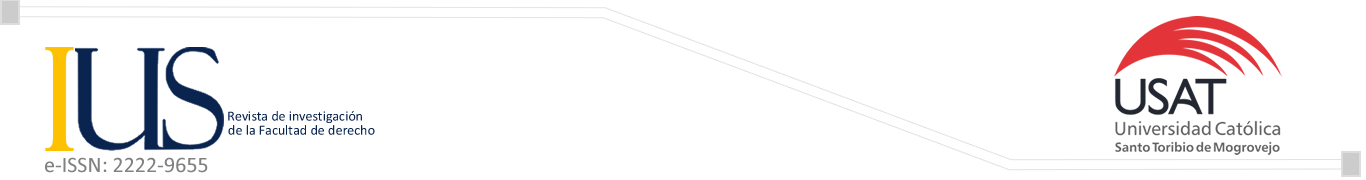 Título en españolTítulo en inglésResumen Aquí colocar resumen (justificado, 11 pt.)Extensión de 150 a un máximo de 250 palabras.Palabras clave: Palabra Clave1; Palabra Clave2; Palabra Clave3; Palabra Clave4; Palabra Clave5. (Entre 3 a 5 términos, separadas por punto y coma y obtenidas de vocabularios controlados)Abstract Here place summary in EnglishKeywords: Keywords1; Keywords2; Keywords3; Keywords4; Keywords5.Introducción (Calibri Light, negrita, tamaño 12 pt.)Expresa el propósito y justificación del artículo, método, el fundamento teórico y los objetivos. Evidencia la secuencia argumentativa que se desarrollará en el cuerpo del artículo. No se incluirán conclusiones o resultados del trabajo que se presenta.Citado APA v.7. Formalidad Calibri Light, 12 pt. interlineado 1.15.Desarrollo Se presentan siguiendo una secuencia lógica y estructurado por subtítulos, de ser necesario se pueden insertar tablas y figuras estrictamente necesarias, siguiendo las formalidades APA v.7.ConclusionesSon los resultados concretos que se obtuvieron de la presentación realizada en el cuerpo del trabajo. Deben corresponder a los objetivos planteados en la introducción.Referencias Colocar aquí la bibliografía, estilo APA v.7.Referencias en Calibri Light, tamaño 11 pt. y justificado (formato sangría francesa). Se separará del título por un espacio. (Este apartado no se enumera).Especificaciones a tener en cuenta:No se incluirá bibliografía no citada en el texto. Las citas bibliográficas deben reseñarse en forma de referencias al texto.Incluir dos referencias a otros trabajos relacionados con el tema de su investigación, se sugiere citar trabajos publicados con anterioridad en la Revista IUS, de haberlos.Se presentarán alfabéticamente por el apellido primer autor (agregando el segundo sólo en caso de que el primero sea de uso muy común).Las citas bibliográficas deberán extraerse de los documentos originales, preferentemente revistas científicas y libros (en menor medida), indicando siempre la página inicial y final del trabajo del cual proceden, a excepción de obras completas.Dada la trascendencia para los índices de citas y los cálculos de los factores de impacto, se valorará la correcta citación conforme a estas normas APA v.7, valorándose el que haya referencias nacionales e internacionales (especialmente en portugués, español e inglés).Es prescriptivo que todas las citas que cuenten con DOI (Digital Object Identifier System) estén reflejadas en las Referencias, utilizando su URL completo.Nota: Todas las direcciones web largas diferentes al DOI que se presenten tienen que ser acortadas mediante https://bitly.com/FinanciaciónEl autor / Los autores deberá(n) incluir los datos de financiación de la publicación, estudio o artículo. Si no cuenta con financiación deberán incluirse el siguiente texto: El presente artículo no cuenta con financiación específica de agencias de financiamiento en los sectores público o privado para su desarrollo y/o publicación.AgradecimientosSe podrá incluir agradecimientos a nivel institucional académico o científico de entidades u organismos o personas colaboradores.Conflicto de interésEl autor / Los autores del artículo declara(n) no tener ningún conflicto de intereses en su realización.